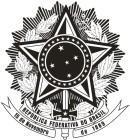 SERVIÇO PÚBLICO FEDERALMINISTÉRIO DA EDUCAÇÃOUNIVERSIDADE FEDERAL DE SANTA CATARINACENTRO DE CIÊNCIAS DA SAÚDEPROGRAMA DE PÓS-GRADUAÇÃO EM NUTRIÇÃOANEXO 03 – AUTODECLARAÇÃO DE INDÍGENAS1. Declaro para o fim específico de atender ao Edital Nº06/PPGN/2023 - Processo Seletivo do PPGN - Turma 2024, que pertenço a seguinte Etnia Indígena: Nome da Etnia: ______________________________________________________________ 2. Declaro ainda que estou ciente de que detectada a falsidade desta autodeclaração sujeito-me às penas da lei.Florianópolis, _______ de ____________________ de 20____.Nome:______________________________________________ Assinatura: ________________________________ _____________________________________________________________________________PARECER DA COMISSÃO DE VALIDAÇÃO DE AUTODECLARAÇÃO DE CANDIDATOS INDÍGENAS A Comissão após avaliação dos documentos do(a) candidato(a): ( ) SIM. Valida essa autodeclaração. ( ) NÃO valida essa autodeclaração e NÃO habilita o(a) candidato(a) para a continuidade do processo seletivo pelas ações afirmativas. Florianópolis, _______ de ____________________ de 20____. Assinatura da Comissão:________________________________________________________ 